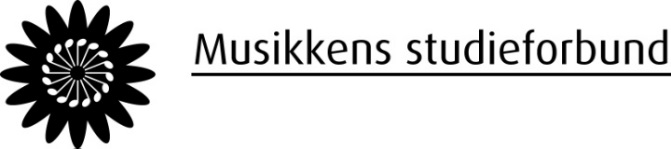 Repertoar- og/eller litteraturliste – vedlegg til kurssøknad i KursAdminLastes opp som filvedlegg til alle kurs:Inneholder kurset konsert eller framføring?
Nei? Ja? Hvis ja: Angi type framføring:Repertoar- og /eller litteratur (fylles ut):Mer informasjon Musikkens studieforbunds hjemmesider, se f eks  http://www.musikkensstudieforbund.no/vo/skjemaer/ og http://musikkensstudieforbund.no/vo/veiledningUtfylt skjema lastes opp som vedlegg til kurset. Ved spørsmål kontakt fylkesmusikkrådet i fylket der kurset skal holdes – se kontaktinfo på  http://www.musikk.no/fylker Lagets navn:KursId i KursAdmin:ÅrVårHøstKursets navn:Kursets navn:Kursets navn:Kursets navn:Kursets navn:Komponist(er):Musikk, sanger:Forfatter(e):Litteratur: 